Notulen 5 september 2022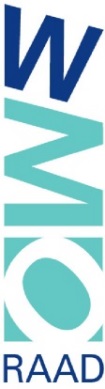 	 Lenny Gleysteen 	- LG	 Koos Valenton	- KV	 Jiska Ouwerkerk-Houkema	- JO	 Hans Manschot (voorzitter)	- HM	 Johan Oude Engberink	- JOE	 Jeannette Tijs	- JT	 Marion Schothans-Hofstede	- MS	 Peter Stevens	- PS 	 Marcia Reitsma	- MR	 Mireille Gesscher	- MG	 Danielle Ros-Harbers	- DR	 Harry Beuzekom	- HB	 Evelien Hondebrink (SDW)	 Babet Nijhuis (gemeente)	- BN	 aanwezig          afwezigOpening en vaststellen agenda
HM opent de vergadering en heet iedereen welkom. Informatie van de gemeente
Op dit moment zijn er geen bijzonderheden. Mededelingen
7 september beleidsavond Wmo- en Jeugd; HM heeft een aantal vragen ter voorbereiding geformuleerd. 
Vervolg cliëntondersteuning; de vacature staat uit, hopelijk start in oktober een collega die dit op gaat volgen. 
Modernisering Wmo-raden; HM en AR (Cliëntenplatform) zijn voor begin november uitgenodigd bij de wethouders voor een vervolg.Rondleiding gemeentehuis 16.30 uur.  PS, DR, LG, MS, JO. Cursus adviesraden sociaal domein; HB, LG, PS, DH hebben alvast belangstelling. EH zal de vraag ook nog per mail uitzetten. Mogelijk is er ook belangstelling vanuit het  Cliëntenplatform. (actie)
Onderwerp themabijeenkomst; nieuwe onderwerpen kunnen per mail doorgegeven worden.
Overzicht post en informatie (bijlage)
Bijeenkomst Evenmens; MS gaat hier naartoe (EH zal haar opgeven, actie)
Concept-Notulen 4 juli 2022
actielijst:
Doordecentralisatie beschermd wonen: is wederom uitgesteld, maar de gemeente heeft met centrum gemeente Almelo alles zoveel mogelijk voorbereid om een goede continuïteit te waarborgen. 
Nieuwe wet inburgering; de nota komt aan de orde in de vergadering van het Cliëntenplatform. Er zijn ernstige zorgen om het behouden van vrijwilligers, die haken nu al af vanwege complexheid. In de nota staat wel formatie voor de gemeente opgenomen, maar de FTE voor De Welle wordt niet genoemd.
Concept ongevraagd advies 
- Kwetsbaarheid gemeentelijke organisatie 
HM licht toe dat we regelmatig geconfronteerd worden met veel verloop. Via de mail is een ongevraagd advies gedeeld. Enerzijds wil de Wmo-raad de gemeente niet opzadelen met nog meer werk, anderzijds wil de Wmo-raad wel graag gebruik maken van haar signalerende functie. Er wordt geconstateerd dat met enige regelmaat stukken blijven liggen. Moet regelmatig niet geconcretiseerd worden? JO geeft aan dat begin dit jaar een overzicht is gedeeld wat zeer verhelderend werkt. Welke afweging maakt de gemeente om bepaalde keuzes te maken? Dat kunnen ook politieke keuzes zijn.Wmo-raad wil in zijn algemeenheid het college hierop wijzen. De conceptbrief wordt bij deze vastgesteld om verstuurd te worden. (actie)Informatie vanuit de aandachtsgebieden
- Nieuwe wet inburgering; zie hierboven. De Wmo-raad wacht de vergadering van het Cliëntenplatform af.

- Leerlingenvervoer; Het evaluatierapport betreffende de verkeersmaatregelen rondom de Elimschool is verstuurd. Wat hierbij het meest opvalt is dat er niet is gesproken met de directie van de school. Dit staat nu gepland voor 14 september. Op 6 oktober is er weer vergadering van de oudercommissie en wordt het rapport besproken.De nieuwe verordening moet ingaan op 1-1-2023. Op 30 juni 2023 lopen de contracten voor het doelgroepenvervoer af. Dat komt dus binnenkort ook aan de orde. De gemeente Hellendoorn moet echter eerst nog beslissen of ze meedoen met een algemene aanbesteding (14 Twentse gemeenten) of dat ze het zelf aanbesteden.- Coach zelfstandig leven; er is een voorlopig projectplan en veel van de adviezen die PS en MS hebben zijn toegepast. Er ligt een plan van aanpak om een pilot te starten ‘Blijf actief thuis’ waarbij De Welle en Wmo betrokken worden. Op 28-9 is er een vervolgafspraak. Het programma maakt gebruik van re-ablement. Er wordt een enquête uitgezet onder alle 67-jarigen. Het begint bij bewustwording. 
Leidt dit nog tot een adviesaanvraag? Ja, vooralsnog denkt de Wmo-raad nog ambtelijk mee. Wanneer het plan/pilot klaar is en het gaat naar de raad, dan volgt er ook een adviesaanvraag.

- Jeugd; MR heeft ES begin dit gesproken over de ontwikkelingen over jeugdzorg. Ze zijn zoekende hoe ES de Wmo-raad het beste op de hoogte kan houden.
Marcia noemt een hoeveelheid aan onderwerpen die de aandacht hebben. Landelijke hervormingen, Steunpakket jongeren, Regiovisie jeugd, Lokale aanpak 18- / 18+. In de praktijk valt hier een gat. Er zijn aanbevelingen geschreven. Er is een Jongerenraad opgericht en die betrokken is bij de uitbreiding van het skatepark in het Blokkenpark.Vechtscheiding, Campagne normaliseren; wat dit precies inhoudt is nog onbekend.Schoolzorgondersteuners; pilot 2022-2023. Update volgt., Aanpak op wachttijden regionaal als lokaal. Gezinswerkers voor opvoeders en ondersteuning, Jeugdbeschermingstafels (was in eerste instantie een pilot), JOGG; jongeren op gezond gewicht. Bij de Welle is een JOGG-regisseur, gezonde jeugd gezonde toekomt; aanpak die de leefomgeving gezonder maakt. Nationaal programma onderwijs. Er gebeurd heel veel en nog meer zaken zijn in ontwikkeling. MR zal met Esther Snoeijer afstemmen hoe de Wmo-raad het beste geïnformeerd kan worden over deze hoeveelheid aan onderwerpen.Informatie vanuit ouderenbonden, Cliëntenplatform/Netwerk
Ouderenboden: binnenkort viert de KBO het 25 jarig bestaan. Op 29 september wordt een symposium georganiseerd. De uitnodiging is verstuurd.
Cliëntenplatform; kennis gemaakt met de nieuwe wethouder en hij heeft aangegeven dat hij graag kennis wil maken met de mensen uit de bijstand. Dit gesprek vindt binnenkort plaats bij de Voedselbank. De procedure voor het Kindpakket is een van de bespreekpunten. Hier wordt weinig gebruik van gemaakt en de administratieve rompslomp is enorm, het is moeilijk, betuttelend en erg ingewikkeld. Uitvoering ligt bij het Hulpfonds, beide procedures voor zowel gemeentekant als het Hulpfonds zelf zijn aan revisie toe.
De modernisering adviesraden is ook aan de orde geweest. Ook het CP ziet met vertrouwen de nieuwe samenwerking tegemoet. Energietoeslag; er gaan grote problemen ontstaan deze winter en het CP gaat voorstellen dat gemeente zich pro-actief opstelt door een crisisteam op te richten. Vanaf januari zijn er landelijke maatregelen, maar daarvoor heb je een periode van een lange winter. De TONK gelden worden aangewend voor maatwerk. DR stuurt nog een mail door met een uitnodiging over een brainstormsessie energiearmoede.Binnen de collectieve verzekering is een bezuiniging teruggedraaid, wat erg positief is.Rondvraag en sluiting en datum volgende vergadering 31 oktober
PS Foto wordt doorgeschoven naar 31 oktoberACTIELIJST /AANDACHTSLIJSTUit datum vergaderingAandachtspunt: Doordecentralisatie Beschermd wonenInvulling cliëntondersteuning /vertrouwenspersoon. Q419-10-2020Rondleiding door gemeentehuis 15-09-202210-05-2021Actualisering regeling burgerparticipatie / modernisering adviesraden07-09-2021Nieuwe wet inburgering7-9-2021Mutatiebrief4-7-2022Update preventieakkoord door Silvia van den Berg op 31 oktober4-7-2022Update over vechtscheiding door Esther Snoeijer4-7-2022Aanbesteding inkoop doelgroepenvervoer monitoren4-7-2022Cursus adviesraden sociaal domein5-9-2022Advies versturen kwetsbaarheid gemeentelijke organisatie5-9-2022Dementiebijeenkomst Evenmens5-9-2022